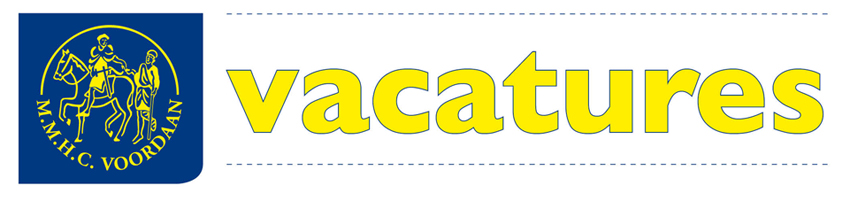 KledingcommissieDe kledingcommissie regelt alles omtrent het Voordaan tenue en trainingskleding en zoekt met spoed liefst 2 vrijwilligers die de commissie komen versterken.Wat doet de commissie zoal?Contact met de leverancier over lopende zaken. Coördineren en verzamelen van wedstrijdshirts en trainingspakken van de jeugdlijnteams einde seizoen. Coördineren wedstrijdkleding Heren 1 en Dames 1. Bestellen ontbrekende artikelen, wedstijdkleding en trainingspakken en houden van een kledingverkoop op Voordaan aan begin van seizoen.Heb je interesse? Stuur een mail naar Aafke van Mourik, vrijwilligers@voordaan.nlHoreca: Barmedewerkers en baroudersChris zoekt 2-3 medewerkers, die onder zijn management de bar en horeca (zelfstandig) kunnen draaien en waar nodig taken van hem kunnen overnemen. Wat vragen wij van je:Zelfstandig openen en sluiten van de bar (kassa) Aansturen van jonge medewerkers (als Chris er niet is).We zoeken enthousiaste medewerkers met een leeftijd vanaf twintig jaar en ouder die een grote affiniteit hebben met horeca. Er staat een vergoeding tegenover. Daarnaast zoeken we oudere jeugdleden (16-18 jaar ) die het fijn vinden een zakcentje te verdienen met werkzaamheden achter de bar en op het terras.Stuur voor aanmelden of meer informatie een mail naar Chris Meijer Zu Schlochtern, horeca@voordaan.nl BaroudersOm op zaterdagen de eerste hausse bij aankomst van de teams te managen zoekt Chris barouders die bij toerbeurt een uurtje bardienst willen draaien. Help je ons? Geef je op bij Chris via horeca@voordaan.nl Accommodatie: KluscommissieWe zoeken handige klussers die kleine reparatiewerkzaamheden willen verrichten. Herstellen hekwerk, onderhouds-schilderwerk, etc.Dit betreft incidenteel vrijwilligerswerk, waarvan tijdsduur nog onbekend is.Tevens zoeken we Bladblazers Tijdens de herfst moeten, i.v.m. vallend blad, op zaterdag- en zondagochtend voor aanvang van de wedstrijden de velden met een bladblazer schoon geblazen worden. Ben jij een ochtendmens en houd je van de geur van de herfst? Dan is dit een leuke klus!Wij vragen hiervoor meerdere vrijwilligers zodat je volgens rooster ingepland kan worden.Tijdsduur 1-1,5 uur. Stuur voor aanmelden of meer informatie een mail naar Marco van der Padt, accommodatie@voordaan.nlCommunicatie: Social MediaJe bent betrokken bij allerlei activiteiten die plaatsvinden op Voordaan en je vindt het leuk deze op de social mediakanalen te plaatsen.  Hierbij denken we niet alleen aan een senior vrijwilliger maar ook aan een jeugdlid, dus zit je in een jeugdteam en lijkt het je leuk om ons hiermee te helpen? Meld je aan!Wat doe je zoal:Plaatsen van foto’s en berichtjes op Instagram en Facebook over alle leuke vermeldenswaardige activiteiten op Voordaan.Interesse of meer informatie? Dan heel graag een bericht naar Aafke van Mourik, vrijwilligers@voordaan.nlCommunicatie: Filmploeg – Voordaan TVEen nieuwe commissie bestaande uit een aantal mensen die het leuk vinden om filmpjes te maken en deze te plaatsen op Voordaan.nl en op sociale media (YouTube, Instagram, Facebook)Wij zoeken een aantal leden die het leuk vinden om na te denken om Voordaan TV-content te ontwikkelen. Bij voorkeur is dit Voordaan breed, dus van zowel jongste jeugd, de jeugd (selectie) teams op zaterdag, alsook Dames en Heren 1 en de senioren en veteranen op zondag. We zijn derhalve op zoek naar een klein team van enthousiaste mensen die dit wil opstarten, uitwerken, maar er vooral ook voor gaat zorgen dat dit idee het levenslicht gaat zien. Er is nog geen vastomlijnd plan! Wij denken aan een combinatie van jeugdleden en senioren.Wat doe je zoal:Nadenken en uitwerken van een storyline en dit vervolgens schieten op de clubGeven van korte interviews en mensen enthousiasmerenKorte filmpjes maken voor TV Voordaan over ‘belangrijke en leuke’ gebeurtenissen op de club, denk hierbij aan toernooitjes, kampioenenhuldiging en natuurlijk stukjes van de wedstrijden van onze teams.  Filmpjes editen en plaatsen op de verschillende social mediakanalen. Deze ook ontwikkelen en bijhoudenBij voldoende interesse zullen wij een brainstorm organiseren hoe we dit het beste kunnen aanpakken.Interesse of meer informatie? Stuur een mail naar Aafke van Mourik, vrijwilligers@voordaan.nl